КРАТКИЙ ОБЗОР ВТОРИЧНОГО РЫНКА ЖИЛОЙ НЕДВИЖИМОСТИ Г. ТОБОЛЬСКА ЗА ИЮНЬ 2018 Г. 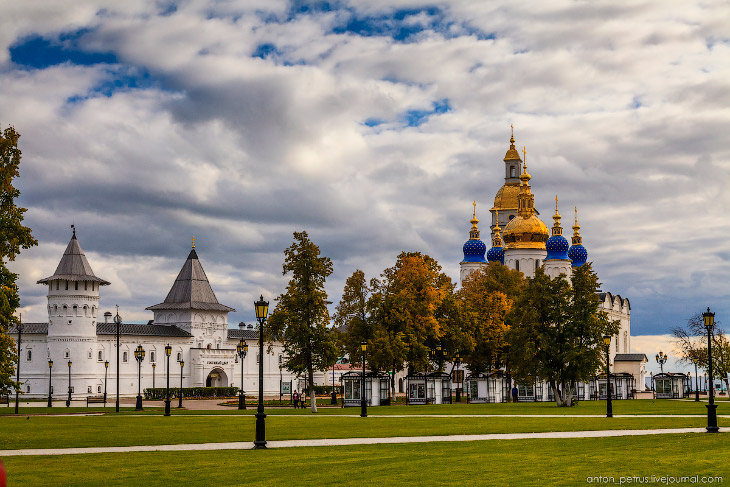 ОСНОВНЫЕ ВЫВОДЫПредложение вторичного рынка жилой недвижимости в июне составило 1544 квартиры;Наибольший объем предложения сосредоточен в Нагорном Тобольске (97,9%);Удельная цена предложения в июне 2018 г. на вторичном рынке жилой недвижимости г. Тобольска составляет 41777 руб./кв. м;В июне 2018 г.  в разрезе по количеству комнат наибольшая удельная цена сформировалась у однокомнатных квартир (48 158 руб./кв. м);Средняя площадь приобретаемой квартиры в июне 2018 г.  года равна 51 кв. м.Анализ предложения на вторичном рынке г. Тобольска за июнь 2018 г.Предложение вторичного рынка жилой недвижимости в июне 2018 г. составило 1544 квартиры (исключая квартиры за чертой города и другие типы: пансионаты, общежития, коммунальные квартиры, а также малоэтажное строительство). Трехкомнатные квартиры занимают наибольший объем предложения. Их доля составляет 30,7%. Далее следуют двухкомнатные квартиры (30,2%). Доля однокомнатных квартир – 19,2%, многокомнатных – 19,9%.Рис. 1.1. Структура предложения по количеству комнатВ июне наибольший объем предложения традиционно сосредоточен в Нагорном Тобольске, на него приходится 97,9% от общего объема предложения. Доля предложения в Подгорном Тобольске в июне 2018 года составляет 2,1%. Рис. 1.2. Структура предложения по районамАнализ ценовой ситуации на вторичном рынке г. Тобольска за июнь 2018 г.Удельная цена предложения в июне 2018 г. на вторичном рынке жилой недвижимости г. Тобольска составила 41777 руб./кв. м, что на 930 рублей (2,18 %) меньше, чем в предыдущем месяце.По сравнению с аналогичным периодом прошлого года цена за квадратный метр на 576 рублей (1,36 %) меньше. Рис. 2.2. Динамика удельной цены предложения на вторичном рынке жилой недвижимостиВ июне 2018 года в разрезе по количеству комнат наибольшая удельная цена сформировалась у однокомнатных квартир (48 158 руб./кв. м.). Следом идут двухкомнатные квартиры (44 176 руб./кв. м.) и трехкомнатные квартиры (40 851 руб./кв. м.) Самую малую удельную цену имеют многокомнатные квартиры – 38 097 руб./кв. м.Рис. 2.3. Удельная цена предложения по количеству комнатРейтинг районов по цене предложения квадратного метра выглядит следующим образом: Нагорный Тобольск – 41 899 руб./кв. м. Подгорный Тобольск – 35 353 руб./кв. м. Рис. 2.4. Удельная цена предложения по районам Анализ продаж на вторичном рынке г. Тобольска за июнь 2018 г.По количеству комнат больше всего в продаже на вторичном рынке города Тобольска было однокомнатных квартир – 34,4 % и двухкомнатных квартир – 29,7 %. Чуть меньше было представлено трехкомнатных квартир – 26,6 %. Наименьшим спросом пользуются многокомнатные квартиры, только 9,4 % от общего объема.Средняя площадь приобретаемой квартиры в июне 2018 года равна 51 кв. м. Рис. 3.1. Структура продаж по количеству комнатПриложение 1. Числовая пространственно-параметрическая модель вторичного рынка г. Тобольска за июнь 2018 г.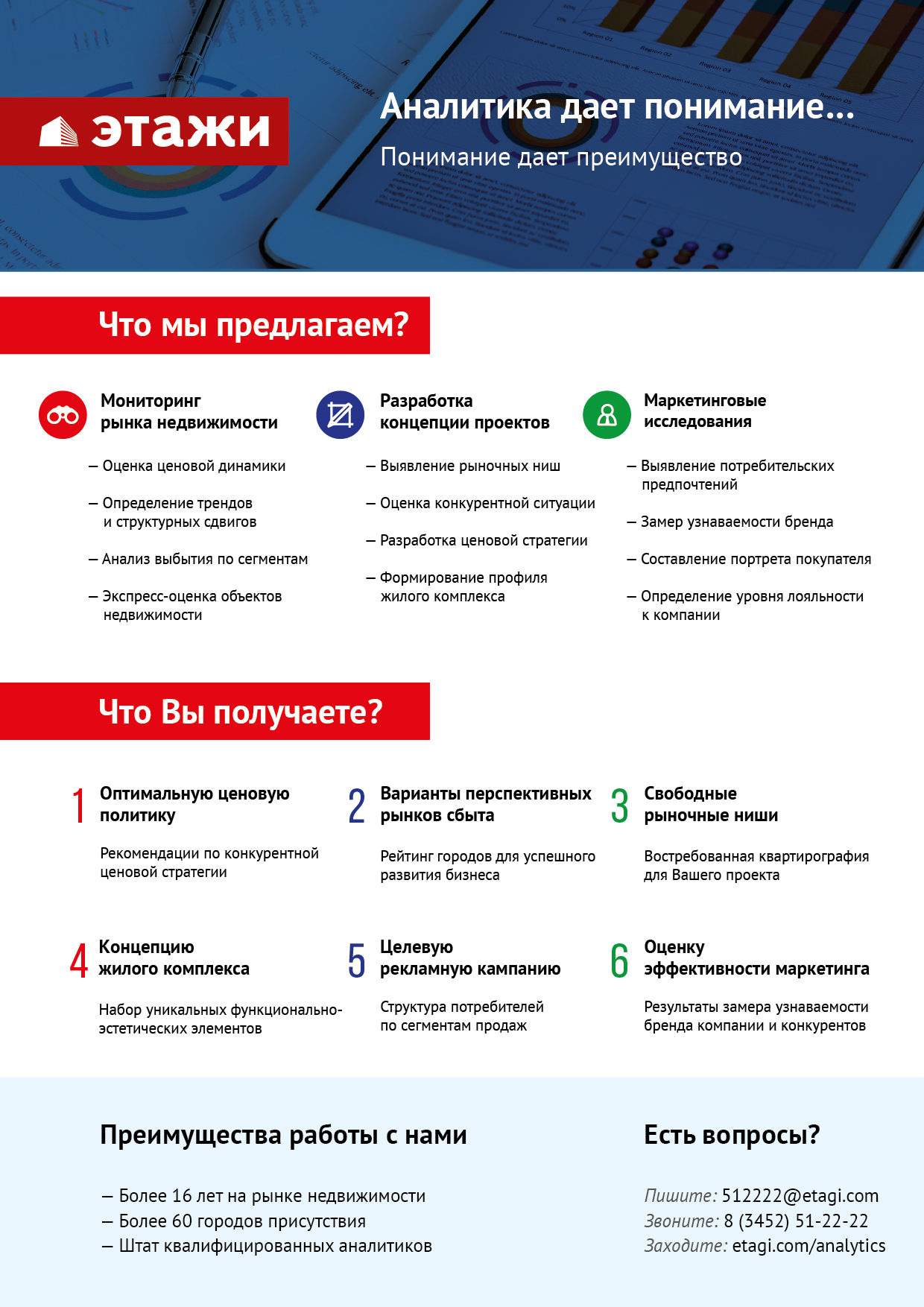 Номер столбцаПоказатель1Объем выборки, шт.2Средняя цена, тыс. руб.3СКО, тыс. руб.4Погрешность, тыс. руб.5Погрешность, %6Минимум, тыс. руб.7Максимум, тыс. руб.8Медиана, тыс. руб.9Средняя площадь, кв. м.10СКО, кв. м.11Погрешность, кв. м.12Погрешность, %13Минимум, кв. м.14Максимум, кв. м.15Медиана, кв. м.16Средневзвешенная, руб./кв. м.17СКО, руб./кв. м.18Погрешность, руб./кв. м.19Погрешность, %20Минимум, руб./кв. м.21Максимум, руб./кв. м.Кол-во комн.Тип домостроения123456789101112131415161718192021ВсеВсе15442471138939748478471,9445000010000000240000059,1520,541,051,7719,90214,0058,9041777000,001344177982ВсеКирпичное588237193012510451032724,3545000010000000205500056,9624,402,013,5421,70200,0053,0041640070,021344177982ВсеМонолитное652580462118261729565411,4610000006500000215000049,3530,187,5515,2919,90180,0036,0052286000,002527675697ВсеПанельное8032572761583039411761,607500005000000260000061,9015,111,071,7225,0098,2064,9041566000,001553470000ВсеБлочное8821259668056191727438,138000006800000210000055,9622,464,828,6127,00214,0053,5037993000,0015556730991-комн.Все2971671599509894592743,554500003545000165000034,717,280,852,4419,9087,0034,0048158000,0017510756971-комн.Кирпичное1481595980582885961516,024500003545000152500035,517,611,263,5321,7087,0034,3044943070,0217510750001-комн.Монолитное3918135903933641276247,0410000002900000175000028,807,432,418,3719,9049,0027,20629750170,0332362756971-комн.Панельное871718103409291882705,148300002850000170000035,205,291,143,2425,0051,0035,0048814060,0126316700001-комн.Блочное23174152246680119904511,438000002500000170000037,746,692,857,5627,0050,0040,00461460110,0226667730992-комн.Все4662257043751385696893,095000006600000220000051,098,600,801,5625,00105,8051,0044176000,0013441779822-комн.Кирпичное20921635899443981309656,055000006600000185000050,8210,131,412,7725,00105,8048,5042572070,0213441779822-комн.Монолитное6339166771722864150918,9126000004500000325000058,625,534,948,4349,8065,0057,95578620170,0344143703132-комн.Панельное2232320233489948657662,837500004500000230000051,066,990,941,8429,0090,0051,0045440060,0115534660592-комн.Блочное28220821462795424170010,959000003200000237500051,747,943,065,9140,4068,0050,75426800110,0320455568183-комн.Все4742742046885419814232,978300007000000260000067,1212,471,151,7140,70136,1065,0040851000,0015556678573-комн.Кирпичное172280854712403921897106,758300007000000240000069,3517,572,693,8844,00136,1062,0040501070,0216768678573-комн.Монолитное17367352996923348461613,1916000006000000350000081,5011,255,626,9063,30107,0078,50450740170,0425276584333-комн.Панельное2512714781448841567742,099500005000000265000064,735,960,751,1642,0094,0065,0041941060,0116102661763-комн.Блочное34214117665948422960310,729000003600000215000066,3711,073,855,8140,7090,0065,25322620110,031555648518Много-комн.Все30731513369293931062603,37175000010000000300000082,7219,712,252,7257,00214,0078,9038097000,002562554217Много-комн.Кирпичное593783559172020845174911,94175000010000000310000096,4335,369,299,6359,00200,0086,0039236070,022592654167Много-комн.Панельное2422965413377934486901,6420000004500000295000078,543,960,510,6557,0098,2078,8037756060,022562554217